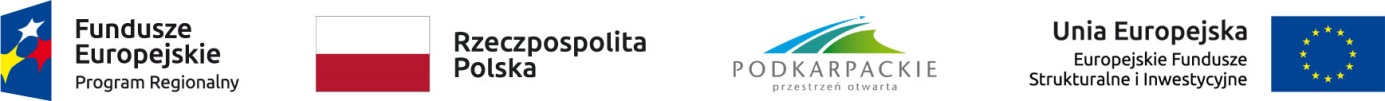 Załącznik nr 8.2 do Regulaminu naborukarta oceny ZGODNOŚCI ZE STRATEGIĄ zit rof projektu zgłoszonego do dofinansowania w ramach RPO WPKRYTERIA ZGODNOŚCI ZE STRATEGIĄ ZIT ROFW przypadku stwierdzenia, że projekt nie spełnia w/w kryteriów, wniosek o dofinansowanie uzyskuje ocenę negatywną. Wynik oceny wymaga uzasadnienia.Imię i nazwisko pracownika/eksperta IP ZIT oceniającego wniosek:Data:Podpis:Oś priorytetowa: III. CZYSTA ENERGIADziałanie: 3.3 Poprawa jakości powietrza / Poddziałanie 3.3.3 Realizacja planów niskoemisyjnych – Zintegrowane Inwestycje TerytorialneNr naboru: RPPK.03.03.03-IZ.00-18-001/18Nr wniosku:Tytuł projektu:Wnioskodawca:Data wpływu wniosku:Lp.KryteriumTAKNIEUZASADNIENIELokalizacja projektu na terenie ROF Zgodność celu projektu z celem/celami szczegółowymi Strategii ZIT ROF adekwatnymi do przedmiotu projektu Zgodność przedmiotu projektu z zakresem wsparcia wskazanym w Strategii ZIT ROF Poprawność doboru wskaźników Zgodność projektu z listą projektów wskazaną w Strategii ZIT ROF Uzasadnienie w przypadku oceny negatywnej wniosku